КОГДА: Конкурс продлиться с 01 сентября – 15 октября 2020 гг.Объявления результатов конкурса до 15 января 2021 года.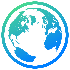 Российская ФедерацияНА ЧТО ДАЮТ:Это самый ранний старт конкурсной кампании за всю историю системы президентских грантов. Победители смогут начать реализацию своих проектов уже в феврале следующего года.Положение о конкурсе опубликовано в разделе «Конкурсы» https://президентскиегранты.рф/public/contest/index на сайте фонда 28 августа 2020 года.Участниками конкурса могут быть некоммерческие организации:- зарегистрированные не позднее чем за год до окончания приема заявок, а при запросе гранта до 500 000 ₽ (кроме "ресурсных центров") -не позднее чем за полгода;- не находящиеся в процессе ликвидации, банкротства, под действием решения суда о приостановлении деятельности;- не имеющие просроченной задолженности по налогам и иным платежам в бюджет в размере более 1000 ₽.Подать свой проект можно до 23:30 (по московскому времени) 15 октября 2020 года, однако фонд настоятельно рекомендует не откладывать это на последние дни.Итоги конкурса будут подведены до 15 января 2021 года.Финансирование и реализация поддержанных проектов начнется 1 февраля 2021 года.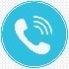 Контакты:+7(495) 150-42-22,office@pgrants.ruНА ЧТО ДАЮТ:Это самый ранний старт конкурсной кампании за всю историю системы президентских грантов. Победители смогут начать реализацию своих проектов уже в феврале следующего года.Положение о конкурсе опубликовано в разделе «Конкурсы» https://президентскиегранты.рф/public/contest/index на сайте фонда 28 августа 2020 года.Участниками конкурса могут быть некоммерческие организации:- зарегистрированные не позднее чем за год до окончания приема заявок, а при запросе гранта до 500 000 ₽ (кроме "ресурсных центров") -не позднее чем за полгода;- не находящиеся в процессе ликвидации, банкротства, под действием решения суда о приостановлении деятельности;- не имеющие просроченной задолженности по налогам и иным платежам в бюджет в размере более 1000 ₽.Подать свой проект можно до 23:30 (по московскому времени) 15 октября 2020 года, однако фонд настоятельно рекомендует не откладывать это на последние дни.Итоги конкурса будут подведены до 15 января 2021 года.Финансирование и реализация поддержанных проектов начнется 1 февраля 2021 года.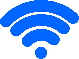 Читать подробнее:https://президентскиегранты.рф/public/contest/indexНА ЧТО ДАЮТ:Это самый ранний старт конкурсной кампании за всю историю системы президентских грантов. Победители смогут начать реализацию своих проектов уже в феврале следующего года.Положение о конкурсе опубликовано в разделе «Конкурсы» https://президентскиегранты.рф/public/contest/index на сайте фонда 28 августа 2020 года.Участниками конкурса могут быть некоммерческие организации:- зарегистрированные не позднее чем за год до окончания приема заявок, а при запросе гранта до 500 000 ₽ (кроме "ресурсных центров") -не позднее чем за полгода;- не находящиеся в процессе ликвидации, банкротства, под действием решения суда о приостановлении деятельности;- не имеющие просроченной задолженности по налогам и иным платежам в бюджет в размере более 1000 ₽.Подать свой проект можно до 23:30 (по московскому времени) 15 октября 2020 года, однако фонд настоятельно рекомендует не откладывать это на последние дни.Итоги конкурса будут подведены до 15 января 2021 года.Финансирование и реализация поддержанных проектов начнется 1 февраля 2021 года.*ГЕОГРАФИЯ:Российская ФедерацияКОГДА: Правительство Ростовской области объявляет о проведении конкурса на получение финансовой поддержки в виде субсидий социально ориентированными некоммерческими организациями за счет средств областного бюджета с 04 сентября по 25 сентября 2020 года (включительно).Ростовская областьНА ЧТО ДАЮТ:Комиссия по проведению конкурса на получение финансовой поддержки в виде субсидий социально ориентированными некоммерческими организациями (далее – конкурсная комиссия) в соответствии с Областным  законом от 11.11.2010 № 492-ЗС «О государственной поддержке социально ориентированных некоммерческих организаций в Ростовской области», постановлением Правительства Ростовской области от  11.03.2012 №153 «О государственной поддержке социально ориентированных некоммерческих организаций в Ростовской области» на своем заседании, которое состоялось  21.08.2020, приняла решение объявить о начале проведения дополнительного  конкурса на получение финансовой поддержки в виде субсидий социально ориентированными некоммерческими организациями – 25.08.2020.Средства областного бюджета в размере 700,0 тыс. рублей, предусмотренные на предоставление субсидий на реализацию СОНКО общественно значимых (социальных) программ. Социально ориентированная некоммерческая организация может подать заявку на участие в конкурсе на получение субсидии для реализации общественно значимой (социальной) программы в любому из приоритеных направлений, указанных в п. 1.7 положения о финансовой поддержке в виде субсидий социально ориентированным некоммерческим организациям в Ростовской области, утвержденного Постановлением Правительства Ростовской области от 11.03.2012 № 153 (далее - Положение) при условии осуществления ей в соответствии с учредительными документами видов деятельности, установленных п.2 ст. 1. Областного закона Ростовской области от 11.11.2010 № 492-ЗС «О государственной поддержке социально ориентированных некоммерческих организаций в Ростовской области».Заявки подаются в бумажном виде и на электронном носителе по адресу: ул. Социалистическая, 112, каб.709, г. Ростов-на-Дону, 344050. Управление социально-политических коммуникаций Правительства Ростовской области. Заявку может подать руководитель организации, либо его представитель (на основании доверенности). Заказ пропусков по тел. (863) 240-15-54, 262-75-07, 240-11-69 (при себе иметь паспорт).К заявке обязательно прилагается письмо, подтверждающее постановку на учет в налоговом органе на территории Ростовской области, сдачу отчетности в уполномоченный орган за 2019 год, отсутствие неисполненной обязанности по уплате налогов, сборов, страховых взносов, иных обязательных платежей, отсутствие просроченной задолженности перед бюджетом, отсутствие у организации статуса "иностранное юридическое лицо" и др. Форму письма можно скачать здесь.Внимание! Заявки в электронном и печатном виде должны быть идентичны. К бумажной заявке прилагается электронный носитель с экземплярами заявления на участие в конкурсе и программы (в случае, если заявка подается на реализацию общественно значимых (социальных) программ), идентичными оригиналу на бумажном носителе (в форматах "doc", "docx", "rtf"), а также электронными образами документов, входящих в состав заявки (скан-копии в формате "pdf").  Контакты:Панчихин Роман Васильевич, заведующий сектором поддержки социально ориентированных некоммерческих организаций отдела по по взаимодействию с институтами гражданского общества управления социально-политических коммуникаций Правительства Ростовской области – (863) 262-75-07Середенко Андрей Владимирович, специалист-эксперт сектора поддержки социально ориентированных некоммерческих организаций отдела по по взаимодействию с институтами гражданского общества управления социально-политических коммуникаций Правительства Ростовской области – (863) 240-56-26  Савченко Анна Борисовна, главный специалист сектора поддержки социально ориентированных некоммерческих организаций отдела по по взаимодействию с институтами гражданского общества управления социально-политических коммуникаций Правительства Ростовской области – (863) 240-15-54Леньков Дмитрий Александрович, начальник отдела по взаимодействию с институтами гражданского общества управления социально-политических коммуникаций Правительства Ростовской области − (863) 240-51-27;Сыромятникова Жанна Владимировна, заместитель начальника отдела по взаимодействию с институтами гражданского общества управления социально-политических коммуникаций Правительства Ростовской области − (863) 240-11-61;НА ЧТО ДАЮТ:Комиссия по проведению конкурса на получение финансовой поддержки в виде субсидий социально ориентированными некоммерческими организациями (далее – конкурсная комиссия) в соответствии с Областным  законом от 11.11.2010 № 492-ЗС «О государственной поддержке социально ориентированных некоммерческих организаций в Ростовской области», постановлением Правительства Ростовской области от  11.03.2012 №153 «О государственной поддержке социально ориентированных некоммерческих организаций в Ростовской области» на своем заседании, которое состоялось  21.08.2020, приняла решение объявить о начале проведения дополнительного  конкурса на получение финансовой поддержки в виде субсидий социально ориентированными некоммерческими организациями – 25.08.2020.Средства областного бюджета в размере 700,0 тыс. рублей, предусмотренные на предоставление субсидий на реализацию СОНКО общественно значимых (социальных) программ. Социально ориентированная некоммерческая организация может подать заявку на участие в конкурсе на получение субсидии для реализации общественно значимой (социальной) программы в любому из приоритеных направлений, указанных в п. 1.7 положения о финансовой поддержке в виде субсидий социально ориентированным некоммерческим организациям в Ростовской области, утвержденного Постановлением Правительства Ростовской области от 11.03.2012 № 153 (далее - Положение) при условии осуществления ей в соответствии с учредительными документами видов деятельности, установленных п.2 ст. 1. Областного закона Ростовской области от 11.11.2010 № 492-ЗС «О государственной поддержке социально ориентированных некоммерческих организаций в Ростовской области».Заявки подаются в бумажном виде и на электронном носителе по адресу: ул. Социалистическая, 112, каб.709, г. Ростов-на-Дону, 344050. Управление социально-политических коммуникаций Правительства Ростовской области. Заявку может подать руководитель организации, либо его представитель (на основании доверенности). Заказ пропусков по тел. (863) 240-15-54, 262-75-07, 240-11-69 (при себе иметь паспорт).К заявке обязательно прилагается письмо, подтверждающее постановку на учет в налоговом органе на территории Ростовской области, сдачу отчетности в уполномоченный орган за 2019 год, отсутствие неисполненной обязанности по уплате налогов, сборов, страховых взносов, иных обязательных платежей, отсутствие просроченной задолженности перед бюджетом, отсутствие у организации статуса "иностранное юридическое лицо" и др. Форму письма можно скачать здесь.Внимание! Заявки в электронном и печатном виде должны быть идентичны. К бумажной заявке прилагается электронный носитель с экземплярами заявления на участие в конкурсе и программы (в случае, если заявка подается на реализацию общественно значимых (социальных) программ), идентичными оригиналу на бумажном носителе (в форматах "doc", "docx", "rtf"), а также электронными образами документов, входящих в состав заявки (скан-копии в формате "pdf").  Читать подробнее:http://civil-society.donland.ru/Default.aspx?pageid=159845НА ЧТО ДАЮТ:Комиссия по проведению конкурса на получение финансовой поддержки в виде субсидий социально ориентированными некоммерческими организациями (далее – конкурсная комиссия) в соответствии с Областным  законом от 11.11.2010 № 492-ЗС «О государственной поддержке социально ориентированных некоммерческих организаций в Ростовской области», постановлением Правительства Ростовской области от  11.03.2012 №153 «О государственной поддержке социально ориентированных некоммерческих организаций в Ростовской области» на своем заседании, которое состоялось  21.08.2020, приняла решение объявить о начале проведения дополнительного  конкурса на получение финансовой поддержки в виде субсидий социально ориентированными некоммерческими организациями – 25.08.2020.Средства областного бюджета в размере 700,0 тыс. рублей, предусмотренные на предоставление субсидий на реализацию СОНКО общественно значимых (социальных) программ. Социально ориентированная некоммерческая организация может подать заявку на участие в конкурсе на получение субсидии для реализации общественно значимой (социальной) программы в любому из приоритеных направлений, указанных в п. 1.7 положения о финансовой поддержке в виде субсидий социально ориентированным некоммерческим организациям в Ростовской области, утвержденного Постановлением Правительства Ростовской области от 11.03.2012 № 153 (далее - Положение) при условии осуществления ей в соответствии с учредительными документами видов деятельности, установленных п.2 ст. 1. Областного закона Ростовской области от 11.11.2010 № 492-ЗС «О государственной поддержке социально ориентированных некоммерческих организаций в Ростовской области».Заявки подаются в бумажном виде и на электронном носителе по адресу: ул. Социалистическая, 112, каб.709, г. Ростов-на-Дону, 344050. Управление социально-политических коммуникаций Правительства Ростовской области. Заявку может подать руководитель организации, либо его представитель (на основании доверенности). Заказ пропусков по тел. (863) 240-15-54, 262-75-07, 240-11-69 (при себе иметь паспорт).К заявке обязательно прилагается письмо, подтверждающее постановку на учет в налоговом органе на территории Ростовской области, сдачу отчетности в уполномоченный орган за 2019 год, отсутствие неисполненной обязанности по уплате налогов, сборов, страховых взносов, иных обязательных платежей, отсутствие просроченной задолженности перед бюджетом, отсутствие у организации статуса "иностранное юридическое лицо" и др. Форму письма можно скачать здесь.Внимание! Заявки в электронном и печатном виде должны быть идентичны. К бумажной заявке прилагается электронный носитель с экземплярами заявления на участие в конкурсе и программы (в случае, если заявка подается на реализацию общественно значимых (социальных) программ), идентичными оригиналу на бумажном носителе (в форматах "doc", "docx", "rtf"), а также электронными образами документов, входящих в состав заявки (скан-копии в формате "pdf").  *ГЕОГРАФИЯ:Ростовская областьКОГДА: Конкурс «Сила слова» проводится в два этапа:с 1 августа по 31 декабря 2020 года (прием конкурсных заявок). с 1 по 31 января 2021 года (формирование шорт-листа и определение финалистов).Российская ФедерацияНА ЧТО ДАЮТ:Минобороны России впервые проводит Всероссийский открытый конкурс драматургов «Сила слова» на лучшую пьесу для драматических театров Вооруженных Сил России. Победители получат возможность постановки своих пьес на сценах военных драматических театров в Санкт-Петербурге, Мурманске, Севастополе, Уссурийске и Владивостоке, а обладатель Гран-при — в Центральном академическом театре Российской Армии.Целью конкурса «Сила слова» является выявление и поддержка талантливых драматургов, создающих произведения о России, Армии, любви к Родине и преданности своему народу.На конкурс принимаются произведения в 10 жанрах (драма, комедия, фарс, водевиль, мелодрама, моноспектакль, мюзикл, трагедия, трагикомедия и феерия) по трем номинациям «Доброе слово» (для зрителей в возрасте от 6 до 13 лет), «Честное слово» (для зрителей в возрасте от 13 до 17 лет) и «Мудрое слово» (для зрителей в возрасте от 18 лет и старше).Работы оценят экспертный совет и жюри, в состав которых войдут известные театральные критики, писатели и драматурги, а также члены Военно-художественной студии писателей и Общественного совета при Министерстве обороны Российской Федерации.О результатах конкурса можно будет узнать с 15 февраля 2021 года, а церемония награждения победителей пройдет накануне Международного дня театра в Центральном академическом театре Российской Армии.Контакты:silaslova_armytheatr@mail.ruНА ЧТО ДАЮТ:Минобороны России впервые проводит Всероссийский открытый конкурс драматургов «Сила слова» на лучшую пьесу для драматических театров Вооруженных Сил России. Победители получат возможность постановки своих пьес на сценах военных драматических театров в Санкт-Петербурге, Мурманске, Севастополе, Уссурийске и Владивостоке, а обладатель Гран-при — в Центральном академическом театре Российской Армии.Целью конкурса «Сила слова» является выявление и поддержка талантливых драматургов, создающих произведения о России, Армии, любви к Родине и преданности своему народу.На конкурс принимаются произведения в 10 жанрах (драма, комедия, фарс, водевиль, мелодрама, моноспектакль, мюзикл, трагедия, трагикомедия и феерия) по трем номинациям «Доброе слово» (для зрителей в возрасте от 6 до 13 лет), «Честное слово» (для зрителей в возрасте от 13 до 17 лет) и «Мудрое слово» (для зрителей в возрасте от 18 лет и старше).Работы оценят экспертный совет и жюри, в состав которых войдут известные театральные критики, писатели и драматурги, а также члены Военно-художественной студии писателей и Общественного совета при Министерстве обороны Российской Федерации.О результатах конкурса можно будет узнать с 15 февраля 2021 года, а церемония награждения победителей пройдет накануне Международного дня театра в Центральном академическом театре Российской Армии.Читать подробнее:https://vsekonkursy.ru/literaturnyj-konkurs-sila-slova.htmlНА ЧТО ДАЮТ:Минобороны России впервые проводит Всероссийский открытый конкурс драматургов «Сила слова» на лучшую пьесу для драматических театров Вооруженных Сил России. Победители получат возможность постановки своих пьес на сценах военных драматических театров в Санкт-Петербурге, Мурманске, Севастополе, Уссурийске и Владивостоке, а обладатель Гран-при — в Центральном академическом театре Российской Армии.Целью конкурса «Сила слова» является выявление и поддержка талантливых драматургов, создающих произведения о России, Армии, любви к Родине и преданности своему народу.На конкурс принимаются произведения в 10 жанрах (драма, комедия, фарс, водевиль, мелодрама, моноспектакль, мюзикл, трагедия, трагикомедия и феерия) по трем номинациям «Доброе слово» (для зрителей в возрасте от 6 до 13 лет), «Честное слово» (для зрителей в возрасте от 13 до 17 лет) и «Мудрое слово» (для зрителей в возрасте от 18 лет и старше).Работы оценят экспертный совет и жюри, в состав которых войдут известные театральные критики, писатели и драматурги, а также члены Военно-художественной студии писателей и Общественного совета при Министерстве обороны Российской Федерации.О результатах конкурса можно будет узнать с 15 февраля 2021 года, а церемония награждения победителей пройдет накануне Международного дня театра в Центральном академическом театре Российской Армии.*ГЕОГРАФИЯ:Российская ФедерацияКОГДА: Прием заявок с 8 июля по 8 сентября.Российская ФедерацияНА ЧТО ДАЮТ:Цель конкурса – найти и сделать известными действующие практики поддержки людей старшего поколения, реализуемые организациями и инициативными группами при активном участии местных сообществ, поддержать их развитие и тиражирование. Проекты-победители получат грант на развитие своей деятельности и методическую поддержку в описании практики.Кто может принять участие:Организации и инициативные группы, имеющие опыт работы со старшим поколением, а именно:-Некоммерческие организации с опытом в сфере поддержки старшего поколения и сопровождения людей с ограниченными возможностями-Садовые товарищества-ТОС и ТСЖ-Бюджетные учреждения (библиотеки, дома культуры и т.д.)-Инициативные группы (добровольческие объединения, соседские сообщества и т.д.), в том числе оказывавшие/оказывающие помощь старшим людям в ситуации распространения COVID-19. В состав группы должно входить не менее 3-х человекПриоритетные направления:Инициативы самих старших - в том числе организация взаимной поддержки;Забота в семье - обучение родственников и ближайшего окружения; поддержка и координация родственников, которые ухаживают за своими старшими; поддержка самих старших в сохранении возможности самообслуживания;Профессиональная забота дома - организация надомного ухода, работы сиделок, тревожной кнопки, медицинского ухода на дому и пр., КРОМЕ осуществления ухода в рамках работы социальных служб;Работа с кейсами - ориентированные на поиск нестандартного решения для организации заботы; практики заботы с учетом индивидуальных потребностей. Поиск решения на стыке разных ведомств;Соседские практики заботы - в том числе инициативы ТОС, инициативы онлайн/офлайн сообществ;Выявление нуждающихся - в заботе пожилых людей и организация заботы для них;Устойчивые добровольческие инициативы - в сфере заботы о старшем поколении;Поддерживающая городская/сельская среда - центры дневного пребывания для старших; проекты вовлечения местного сообщества в поддержку старшего поколения; инициативы в партнерстве с локальным бизнесом; проекты из сферы урбанистики, помогающие осуществлять заботу о старшем поколении; инициативы местных сообществ по благоустройству, КРОМЕ проектов разового благоустройства.Контакты:+7 846 207-52-53;bf.goodstories@gmail.com.НА ЧТО ДАЮТ:Цель конкурса – найти и сделать известными действующие практики поддержки людей старшего поколения, реализуемые организациями и инициативными группами при активном участии местных сообществ, поддержать их развитие и тиражирование. Проекты-победители получат грант на развитие своей деятельности и методическую поддержку в описании практики.Кто может принять участие:Организации и инициативные группы, имеющие опыт работы со старшим поколением, а именно:-Некоммерческие организации с опытом в сфере поддержки старшего поколения и сопровождения людей с ограниченными возможностями-Садовые товарищества-ТОС и ТСЖ-Бюджетные учреждения (библиотеки, дома культуры и т.д.)-Инициативные группы (добровольческие объединения, соседские сообщества и т.д.), в том числе оказывавшие/оказывающие помощь старшим людям в ситуации распространения COVID-19. В состав группы должно входить не менее 3-х человекПриоритетные направления:Инициативы самих старших - в том числе организация взаимной поддержки;Забота в семье - обучение родственников и ближайшего окружения; поддержка и координация родственников, которые ухаживают за своими старшими; поддержка самих старших в сохранении возможности самообслуживания;Профессиональная забота дома - организация надомного ухода, работы сиделок, тревожной кнопки, медицинского ухода на дому и пр., КРОМЕ осуществления ухода в рамках работы социальных служб;Работа с кейсами - ориентированные на поиск нестандартного решения для организации заботы; практики заботы с учетом индивидуальных потребностей. Поиск решения на стыке разных ведомств;Соседские практики заботы - в том числе инициативы ТОС, инициативы онлайн/офлайн сообществ;Выявление нуждающихся - в заботе пожилых людей и организация заботы для них;Устойчивые добровольческие инициативы - в сфере заботы о старшем поколении;Поддерживающая городская/сельская среда - центры дневного пребывания для старших; проекты вовлечения местного сообщества в поддержку старшего поколения; инициативы в партнерстве с локальным бизнесом; проекты из сферы урбанистики, помогающие осуществлять заботу о старшем поколении; инициативы местных сообществ по благоустройству, КРОМЕ проектов разового благоустройства.Читать подробнее:https://vsekonkursy.ru/literaturnyj-konkurs-sila-slova.htmlНА ЧТО ДАЮТ:Цель конкурса – найти и сделать известными действующие практики поддержки людей старшего поколения, реализуемые организациями и инициативными группами при активном участии местных сообществ, поддержать их развитие и тиражирование. Проекты-победители получат грант на развитие своей деятельности и методическую поддержку в описании практики.Кто может принять участие:Организации и инициативные группы, имеющие опыт работы со старшим поколением, а именно:-Некоммерческие организации с опытом в сфере поддержки старшего поколения и сопровождения людей с ограниченными возможностями-Садовые товарищества-ТОС и ТСЖ-Бюджетные учреждения (библиотеки, дома культуры и т.д.)-Инициативные группы (добровольческие объединения, соседские сообщества и т.д.), в том числе оказывавшие/оказывающие помощь старшим людям в ситуации распространения COVID-19. В состав группы должно входить не менее 3-х человекПриоритетные направления:Инициативы самих старших - в том числе организация взаимной поддержки;Забота в семье - обучение родственников и ближайшего окружения; поддержка и координация родственников, которые ухаживают за своими старшими; поддержка самих старших в сохранении возможности самообслуживания;Профессиональная забота дома - организация надомного ухода, работы сиделок, тревожной кнопки, медицинского ухода на дому и пр., КРОМЕ осуществления ухода в рамках работы социальных служб;Работа с кейсами - ориентированные на поиск нестандартного решения для организации заботы; практики заботы с учетом индивидуальных потребностей. Поиск решения на стыке разных ведомств;Соседские практики заботы - в том числе инициативы ТОС, инициативы онлайн/офлайн сообществ;Выявление нуждающихся - в заботе пожилых людей и организация заботы для них;Устойчивые добровольческие инициативы - в сфере заботы о старшем поколении;Поддерживающая городская/сельская среда - центры дневного пребывания для старших; проекты вовлечения местного сообщества в поддержку старшего поколения; инициативы в партнерстве с локальным бизнесом; проекты из сферы урбанистики, помогающие осуществлять заботу о старшем поколении; инициативы местных сообществ по благоустройству, КРОМЕ проектов разового благоустройства.*ГЕОГРАФИЯ:Российская ФедерацияКОГДА: Заявки принимаются в период c 27 января до 30 сентября 2020 года или до объявления о закрытии Конкурса в 2020 году. 2 этап начнется в 2021 годуРоссийская ФедерацияНА ЧТО ДАЮТ:«Курс на семью» адресован организациям и НКО, которые хотят освоить новые методы, модели и инструменты в сфере поддержки семьи и детей, сделать свою работу системной и успешной.Победители конкурса получат финансовую поддержку, чтобы изучать и применять в своей работе практики, созданные российскими специалистами и доказавшие свою эффективность. Стажировки проводят эксперты 72 стажировочных площадок по всей России.Участники конкурса:- НКО, государственные и муниципальные организации сферы защиты детства- Органы государственной власти и органы местного самоуправления- Сообщества замещающих семей и родителейНаправления конкурса:-Профилактика социального сиротства через работу с кровными (биологическими) семьями / работа по возврату детей из детских учреждений в кровные семьи;-Подготовка и сопровождение замещающих семей, профилактика вторичного сиротства (профилактика отобраний (изъятий) / отказов детей из замещающих семей);-Подготовка детей, воспитываемых в организациях для детей-сирот, и детей, оставшихся без попечения родителей, к семейному устройству;-Реформирование организаций для детей-сирот и детей, оставшихся без попечения родителей (детских домов, школ-интернатов, домов ребенка, социальных приютов и пр.);-Постинтернатное сопровождение, подготовка к самостоятельной жизни детей в возрасте до 23 лет – выпускников организаций для детей-сирот и детей, оставшихся без попечения родителей, а также детей, в отношении которых прекращена опека (попечительство) в замещающей семье;-Активизация поддержки замещающих и «кризисных» кровных семей со стороны окружения (родственники, друзья, школа, детские сады, соседи и пр.);развитиевзаимоподдержки, консолидации сообществ членовзамещающих семей (родителей, «выпускников» замещающих семей).Что получают победители:-Помощь куратора в доработке заявки, контактах со стажировочнойплощадкой, формулировании целей и программы, подготовке отчетов;-Финансирование до 100 тыс.руб. на прохождение стажировки по выбранному направлению;-Изучение практик, методик, инструментов и опыта с доказанной эффективностью;-Внедрение апробированных подходов, моделей и инструментов в свою работу;-Расширение профессиональных контактов с экспертами и коллегами из других регионов;-Участие в обучающей программе Фонда Тимченко – семинары, конференции, стажировочные поездки (проезд и проживание оплачивает Фонд);-Возможность получить финансирование до 800 тыс. руб. на II этапе конкурса – на внедрение изученной практики;-Методическая поддержка ведущих российских экспертов – партнёров Фонда Тимченко;-Повышение профессионального уровня специалистов и эффективности организации.Контакты:8 (812) 777-03-57, +7 (921) 413-83-81​konkurs.family@timchenkofoundation.orgНА ЧТО ДАЮТ:«Курс на семью» адресован организациям и НКО, которые хотят освоить новые методы, модели и инструменты в сфере поддержки семьи и детей, сделать свою работу системной и успешной.Победители конкурса получат финансовую поддержку, чтобы изучать и применять в своей работе практики, созданные российскими специалистами и доказавшие свою эффективность. Стажировки проводят эксперты 72 стажировочных площадок по всей России.Участники конкурса:- НКО, государственные и муниципальные организации сферы защиты детства- Органы государственной власти и органы местного самоуправления- Сообщества замещающих семей и родителейНаправления конкурса:-Профилактика социального сиротства через работу с кровными (биологическими) семьями / работа по возврату детей из детских учреждений в кровные семьи;-Подготовка и сопровождение замещающих семей, профилактика вторичного сиротства (профилактика отобраний (изъятий) / отказов детей из замещающих семей);-Подготовка детей, воспитываемых в организациях для детей-сирот, и детей, оставшихся без попечения родителей, к семейному устройству;-Реформирование организаций для детей-сирот и детей, оставшихся без попечения родителей (детских домов, школ-интернатов, домов ребенка, социальных приютов и пр.);-Постинтернатное сопровождение, подготовка к самостоятельной жизни детей в возрасте до 23 лет – выпускников организаций для детей-сирот и детей, оставшихся без попечения родителей, а также детей, в отношении которых прекращена опека (попечительство) в замещающей семье;-Активизация поддержки замещающих и «кризисных» кровных семей со стороны окружения (родственники, друзья, школа, детские сады, соседи и пр.);развитиевзаимоподдержки, консолидации сообществ членовзамещающих семей (родителей, «выпускников» замещающих семей).Что получают победители:-Помощь куратора в доработке заявки, контактах со стажировочнойплощадкой, формулировании целей и программы, подготовке отчетов;-Финансирование до 100 тыс.руб. на прохождение стажировки по выбранному направлению;-Изучение практик, методик, инструментов и опыта с доказанной эффективностью;-Внедрение апробированных подходов, моделей и инструментов в свою работу;-Расширение профессиональных контактов с экспертами и коллегами из других регионов;-Участие в обучающей программе Фонда Тимченко – семинары, конференции, стажировочные поездки (проезд и проживание оплачивает Фонд);-Возможность получить финансирование до 800 тыс. руб. на II этапе конкурса – на внедрение изученной практики;-Методическая поддержка ведущих российских экспертов – партнёров Фонда Тимченко;-Повышение профессионального уровня специалистов и эффективности организации.Читать подробнее:http://konkurs2020.timchenkofoundation.org/НА ЧТО ДАЮТ:«Курс на семью» адресован организациям и НКО, которые хотят освоить новые методы, модели и инструменты в сфере поддержки семьи и детей, сделать свою работу системной и успешной.Победители конкурса получат финансовую поддержку, чтобы изучать и применять в своей работе практики, созданные российскими специалистами и доказавшие свою эффективность. Стажировки проводят эксперты 72 стажировочных площадок по всей России.Участники конкурса:- НКО, государственные и муниципальные организации сферы защиты детства- Органы государственной власти и органы местного самоуправления- Сообщества замещающих семей и родителейНаправления конкурса:-Профилактика социального сиротства через работу с кровными (биологическими) семьями / работа по возврату детей из детских учреждений в кровные семьи;-Подготовка и сопровождение замещающих семей, профилактика вторичного сиротства (профилактика отобраний (изъятий) / отказов детей из замещающих семей);-Подготовка детей, воспитываемых в организациях для детей-сирот, и детей, оставшихся без попечения родителей, к семейному устройству;-Реформирование организаций для детей-сирот и детей, оставшихся без попечения родителей (детских домов, школ-интернатов, домов ребенка, социальных приютов и пр.);-Постинтернатное сопровождение, подготовка к самостоятельной жизни детей в возрасте до 23 лет – выпускников организаций для детей-сирот и детей, оставшихся без попечения родителей, а также детей, в отношении которых прекращена опека (попечительство) в замещающей семье;-Активизация поддержки замещающих и «кризисных» кровных семей со стороны окружения (родственники, друзья, школа, детские сады, соседи и пр.);развитиевзаимоподдержки, консолидации сообществ членовзамещающих семей (родителей, «выпускников» замещающих семей).Что получают победители:-Помощь куратора в доработке заявки, контактах со стажировочнойплощадкой, формулировании целей и программы, подготовке отчетов;-Финансирование до 100 тыс.руб. на прохождение стажировки по выбранному направлению;-Изучение практик, методик, инструментов и опыта с доказанной эффективностью;-Внедрение апробированных подходов, моделей и инструментов в свою работу;-Расширение профессиональных контактов с экспертами и коллегами из других регионов;-Участие в обучающей программе Фонда Тимченко – семинары, конференции, стажировочные поездки (проезд и проживание оплачивает Фонд);-Возможность получить финансирование до 800 тыс. руб. на II этапе конкурса – на внедрение изученной практики;-Методическая поддержка ведущих российских экспертов – партнёров Фонда Тимченко;-Повышение профессионального уровня специалистов и эффективности организации.*ГЕОГРАФИЯ:Российская ФедерацияКОГДА: Конкурс проводится однократно в течение семи месяцев с марта по сентябрь 2020 года включительно с приемом и рассмотрением заявок ежемесячно.Прием заявок на конкурсдо 20 числа каждого месяца (21-го начинается прием заявок на следующий конкурсный цикл)Экспертиза заявокдо 30 числа каждого месяцаОбъявление победителей конкурсане позднее 1 числа месяца, следующего за месяцем приема заявокРоссийская ФедерацияНА ЧТО ДАЮТ:В условиях неопределенности, вызванной эпидемией, мы объявляем о старте конкурса по поддержке устойчивой деятельности организаций культурной сферы и негосударственных НКО, которые работают в период эпидемиологического кризиса в областях наибольшего риска и с наиболее уязвимыми группами. «Общее дело» – жест нашей солидарности с НКО, оказавшимися под ударом последствий коронавируса. Конкурс нацелен на создание условий для быстрой и качественной адаптации некоммерческих организаций и культурных институций к новым требованиям времени, а также на сохранение и укрепление организационного потенциала НКО в период неопределенности.ВозможностиПобедители конкурса смогут получить поддержку, которая поможет организациям преодолеть этап нестабильности, избежать сокращения или прекращения деятельности, а также позволит сформировать у сотрудников навыки, необходимые для дальнейшего развития учреждения.Музеям и организациям сферы культуры конкурс поможет перевести общение с посетителями в дистанционные форматы и сохранить таким образом свои аудитории.Сумма гранта – до 1 миллиона рублей на период не более 12 месяцев.Кто может участвоватьВ конкурсе могут принимать участие российские организации сферы культуры, включая государственные и муниципальные учреждения, а также негосударственные некоммерческие организации, если:организация осуществляет в соответствии с уставом деятельность в сфере культуры, включая музейную деятельность: государственные и муниципальные учреждения и частные учреждения;или организация является профессиональным объединением или ассоциацией в сфере культуры, в том числе музейной;или организация работает с одной или несколькими наиболее уязвимыми в период пандемии целевыми группами: пожилые, пациенты ПНИ и домов престарелых, лица без определенного места жительства, малоимущие граждане, лица с ограниченными возможностями здоровья, граждане в трудной жизненной ситуации, дети, оставшиеся без попечения родителей, многодетные семьи, жители удаленных и труднодоступных населенных пунктов.С подробными требованиями к заявителю можно ознакомиться в принципах и правилах конкурса.Кто не может участвовать в конкуреорганизации – действующие грантополучатели Фонда;структурные подразделения некоммерческих юридических лиц;организации культуры федерального подчинения, в том числе федеральные музеи;индивидуальные предприниматели и коммерческие организации;потребительские кооперативы и товарищества собственников;общины коренных малочисленных народов и казачьи общества;государственные корпорации и публично-правовые компании;адвокатские палаты и нотариальные палаты;политические партии и религиозные организации;саморегулируемые организации.Критерии отбораЗаявителя – руководителя организации:личная компетентность и профессиональные достижениялидерские качества и опыт управления организацией.Проекта организационного развития:соответствие целям конкурса и приоритетам выбранной номинацииактуальность преобразований для самой организации и ее целевой аудиториикомплексность используемых решений, технологий и методовтиражируемость – возможность применения предлагаемых инструментов другими организациямиреалистичность бюджета – бюджета – соответствие затрат заявленным целям и результатам.Как проводитсяКонкурсный отбор проходит ежемесячно в один этап.Все заявки, допущенные к участию в конкурсе по формальным критериям, заочно оценивают приглашенные Фондом эксперты. Каждую заявку оценивают не менее двух экспертов независимо друг от друга. По результатам заочной оценки автоматически формируется сводный рейтинг. Победители определяются на очном заседании экспертов – при условии непревышения общего грантового фонда конкурса.Грантовый фонд100 млн рублейНоминации конкурса:-Музей.Культура.Новая формаНоминация создана для учреждений сферы культуры. На участие в ней могут подаваться проекты, которые позволяют адаптировать деятельность культурных организаций к требованиям по ограничению доступа посетителей. Среди конкурных заявок могут быть инициативы по удаленному проведению просветительских мероприятий, формированию у команды навыков работы в дистанционных форматах, а также другие проекты по переносу деятельности музеев в онлайн.-НКО.ТехнологииэджайлНоминация создана для негосударственных организаций некоммерческого сектора. Их Проекты должны помогать организациям адаптировать деятельность к изменениям источников дохода, требованиям дистанционного режима и ограничениям доступа к целевым группам. Среди конкурсных заявок могут быть инициативы по полному или частичному переводу услуг НКО в удаленные форматы, формированию у команды навыков работы онлайн, организации фандрайзинга, работы дистанционных или волонтерских служб. В статьи расходов также возможно включение оплаты труда ключевых сотрудников НКО, аренда и обустройство помещений, приобретение дополнительного оборудования.Контакты:+7 (495) 241-25-91+7 (929) 508-60-94od@soc-invest.ruwecare@fondpotanin.ruНА ЧТО ДАЮТ:В условиях неопределенности, вызванной эпидемией, мы объявляем о старте конкурса по поддержке устойчивой деятельности организаций культурной сферы и негосударственных НКО, которые работают в период эпидемиологического кризиса в областях наибольшего риска и с наиболее уязвимыми группами. «Общее дело» – жест нашей солидарности с НКО, оказавшимися под ударом последствий коронавируса. Конкурс нацелен на создание условий для быстрой и качественной адаптации некоммерческих организаций и культурных институций к новым требованиям времени, а также на сохранение и укрепление организационного потенциала НКО в период неопределенности.ВозможностиПобедители конкурса смогут получить поддержку, которая поможет организациям преодолеть этап нестабильности, избежать сокращения или прекращения деятельности, а также позволит сформировать у сотрудников навыки, необходимые для дальнейшего развития учреждения.Музеям и организациям сферы культуры конкурс поможет перевести общение с посетителями в дистанционные форматы и сохранить таким образом свои аудитории.Сумма гранта – до 1 миллиона рублей на период не более 12 месяцев.Кто может участвоватьВ конкурсе могут принимать участие российские организации сферы культуры, включая государственные и муниципальные учреждения, а также негосударственные некоммерческие организации, если:организация осуществляет в соответствии с уставом деятельность в сфере культуры, включая музейную деятельность: государственные и муниципальные учреждения и частные учреждения;или организация является профессиональным объединением или ассоциацией в сфере культуры, в том числе музейной;или организация работает с одной или несколькими наиболее уязвимыми в период пандемии целевыми группами: пожилые, пациенты ПНИ и домов престарелых, лица без определенного места жительства, малоимущие граждане, лица с ограниченными возможностями здоровья, граждане в трудной жизненной ситуации, дети, оставшиеся без попечения родителей, многодетные семьи, жители удаленных и труднодоступных населенных пунктов.С подробными требованиями к заявителю можно ознакомиться в принципах и правилах конкурса.Кто не может участвовать в конкуреорганизации – действующие грантополучатели Фонда;структурные подразделения некоммерческих юридических лиц;организации культуры федерального подчинения, в том числе федеральные музеи;индивидуальные предприниматели и коммерческие организации;потребительские кооперативы и товарищества собственников;общины коренных малочисленных народов и казачьи общества;государственные корпорации и публично-правовые компании;адвокатские палаты и нотариальные палаты;политические партии и религиозные организации;саморегулируемые организации.Критерии отбораЗаявителя – руководителя организации:личная компетентность и профессиональные достижениялидерские качества и опыт управления организацией.Проекта организационного развития:соответствие целям конкурса и приоритетам выбранной номинацииактуальность преобразований для самой организации и ее целевой аудиториикомплексность используемых решений, технологий и методовтиражируемость – возможность применения предлагаемых инструментов другими организациямиреалистичность бюджета – бюджета – соответствие затрат заявленным целям и результатам.Как проводитсяКонкурсный отбор проходит ежемесячно в один этап.Все заявки, допущенные к участию в конкурсе по формальным критериям, заочно оценивают приглашенные Фондом эксперты. Каждую заявку оценивают не менее двух экспертов независимо друг от друга. По результатам заочной оценки автоматически формируется сводный рейтинг. Победители определяются на очном заседании экспертов – при условии непревышения общего грантового фонда конкурса.Грантовый фонд100 млн рублейНоминации конкурса:-Музей.Культура.Новая формаНоминация создана для учреждений сферы культуры. На участие в ней могут подаваться проекты, которые позволяют адаптировать деятельность культурных организаций к требованиям по ограничению доступа посетителей. Среди конкурных заявок могут быть инициативы по удаленному проведению просветительских мероприятий, формированию у команды навыков работы в дистанционных форматах, а также другие проекты по переносу деятельности музеев в онлайн.-НКО.ТехнологииэджайлНоминация создана для негосударственных организаций некоммерческого сектора. Их Проекты должны помогать организациям адаптировать деятельность к изменениям источников дохода, требованиям дистанционного режима и ограничениям доступа к целевым группам. Среди конкурсных заявок могут быть инициативы по полному или частичному переводу услуг НКО в удаленные форматы, формированию у команды навыков работы онлайн, организации фандрайзинга, работы дистанционных или волонтерских служб. В статьи расходов также возможно включение оплаты труда ключевых сотрудников НКО, аренда и обустройство помещений, приобретение дополнительного оборудования.Читать подробнее:https://www.fondpotanin.ru/competitions/common-cause/НА ЧТО ДАЮТ:В условиях неопределенности, вызванной эпидемией, мы объявляем о старте конкурса по поддержке устойчивой деятельности организаций культурной сферы и негосударственных НКО, которые работают в период эпидемиологического кризиса в областях наибольшего риска и с наиболее уязвимыми группами. «Общее дело» – жест нашей солидарности с НКО, оказавшимися под ударом последствий коронавируса. Конкурс нацелен на создание условий для быстрой и качественной адаптации некоммерческих организаций и культурных институций к новым требованиям времени, а также на сохранение и укрепление организационного потенциала НКО в период неопределенности.ВозможностиПобедители конкурса смогут получить поддержку, которая поможет организациям преодолеть этап нестабильности, избежать сокращения или прекращения деятельности, а также позволит сформировать у сотрудников навыки, необходимые для дальнейшего развития учреждения.Музеям и организациям сферы культуры конкурс поможет перевести общение с посетителями в дистанционные форматы и сохранить таким образом свои аудитории.Сумма гранта – до 1 миллиона рублей на период не более 12 месяцев.Кто может участвоватьВ конкурсе могут принимать участие российские организации сферы культуры, включая государственные и муниципальные учреждения, а также негосударственные некоммерческие организации, если:организация осуществляет в соответствии с уставом деятельность в сфере культуры, включая музейную деятельность: государственные и муниципальные учреждения и частные учреждения;или организация является профессиональным объединением или ассоциацией в сфере культуры, в том числе музейной;или организация работает с одной или несколькими наиболее уязвимыми в период пандемии целевыми группами: пожилые, пациенты ПНИ и домов престарелых, лица без определенного места жительства, малоимущие граждане, лица с ограниченными возможностями здоровья, граждане в трудной жизненной ситуации, дети, оставшиеся без попечения родителей, многодетные семьи, жители удаленных и труднодоступных населенных пунктов.С подробными требованиями к заявителю можно ознакомиться в принципах и правилах конкурса.Кто не может участвовать в конкуреорганизации – действующие грантополучатели Фонда;структурные подразделения некоммерческих юридических лиц;организации культуры федерального подчинения, в том числе федеральные музеи;индивидуальные предприниматели и коммерческие организации;потребительские кооперативы и товарищества собственников;общины коренных малочисленных народов и казачьи общества;государственные корпорации и публично-правовые компании;адвокатские палаты и нотариальные палаты;политические партии и религиозные организации;саморегулируемые организации.Критерии отбораЗаявителя – руководителя организации:личная компетентность и профессиональные достижениялидерские качества и опыт управления организацией.Проекта организационного развития:соответствие целям конкурса и приоритетам выбранной номинацииактуальность преобразований для самой организации и ее целевой аудиториикомплексность используемых решений, технологий и методовтиражируемость – возможность применения предлагаемых инструментов другими организациямиреалистичность бюджета – бюджета – соответствие затрат заявленным целям и результатам.Как проводитсяКонкурсный отбор проходит ежемесячно в один этап.Все заявки, допущенные к участию в конкурсе по формальным критериям, заочно оценивают приглашенные Фондом эксперты. Каждую заявку оценивают не менее двух экспертов независимо друг от друга. По результатам заочной оценки автоматически формируется сводный рейтинг. Победители определяются на очном заседании экспертов – при условии непревышения общего грантового фонда конкурса.Грантовый фонд100 млн рублейНоминации конкурса:-Музей.Культура.Новая формаНоминация создана для учреждений сферы культуры. На участие в ней могут подаваться проекты, которые позволяют адаптировать деятельность культурных организаций к требованиям по ограничению доступа посетителей. Среди конкурных заявок могут быть инициативы по удаленному проведению просветительских мероприятий, формированию у команды навыков работы в дистанционных форматах, а также другие проекты по переносу деятельности музеев в онлайн.-НКО.ТехнологииэджайлНоминация создана для негосударственных организаций некоммерческого сектора. Их Проекты должны помогать организациям адаптировать деятельность к изменениям источников дохода, требованиям дистанционного режима и ограничениям доступа к целевым группам. Среди конкурсных заявок могут быть инициативы по полному или частичному переводу услуг НКО в удаленные форматы, формированию у команды навыков работы онлайн, организации фандрайзинга, работы дистанционных или волонтерских служб. В статьи расходов также возможно включение оплаты труда ключевых сотрудников НКО, аренда и обустройство помещений, приобретение дополнительного оборудования.*ГЕОГРАФИЯ:Российская ФедерацияКОГДА: Прием заявок идет до 30 сентября.Российская ФедерацияНА ЧТО ДАЮТ:Главная цель конкурса — содействие полноценному участию людей с инвалидностью в жизни общества, развитию их творческого и интеллектуального потенциала, поддержка и распространение лучших программ и практик в сфере социокультурной реабилитации инвалидов, привлечение к этому вопросу внимания общества и СМИ.К участию приглашаются граждане и организации, успешно реализующие практики социокультурной реабилитации инвалидов.Конкурс проводится в шести номинациях:«Творчество без границ». Реабилитация и абилитация инвалидов средствами искусства – создание условий для эстетического воспитания, художественного образования и самостоятельного творчества людей с инвалидностью.«Уроки доброты». Проведение в образовательных, социальных учреждениях, учреждениях культуры уроков на тему понимания инвалидности.«Жизнь без барьеров». Социально-культурные, образовательные и досуговые программы учреждений культуры и социальной сферы, адаптированные для людей с инвалидностью, формирование доступной среды в культурных центрах.«Отдыхаем вместе». Программа (проект) в сфере организации инклюзивного отдыха в организациях отдыха и оздоровления детей. К заявке прилагается программа проведения инклюзивной смены.«Рука помощи». Программа (проект) в сфере развития инклюзивного добровольчества, подготовки волонтеров и социальных помощников для людей с инвалидностью и людей с ограниченными возможностями  здоровья.«Преодоление». Программа (проект) развития дистанционных форм социокультурной реабилитации.Учредители конкурса – комиссия Общественной палаты РФ по доступной среде и развитию инклюзивных практик, Министерство труда и социальной защиты РФ, Министерство просвещения РФ, Министерство культуры РФ, Агентство стратегических инициатив. Организатором выступает Центр социокультурной реабилитации Дианы Гурцкая.Заявки на участие в конкурсе принимаются в электронном виде  http://gurtskaya.center:8085/open2/ до 30 сентября. К заявке необходимо приложить конкурсную работу.Экспертный совет изучит представленные работы и определит победителей в период с 1 по 31 октября 2020 года.Номинанты и победители конкурса получат статус опорной площадки Комиссии Общественной палаты по доступной среде и развитию инклюзивных практик. Описания практик (программ) номинантов и победителей будут опубликованы в сборнике материалов по итогам конкурса. Победители получат призы и дипломы.По всем вопросам можно обращаться в оргкомитет конкурса по электронной почте gurtskaya.center@social.mos.ru.Контакты:gurtskaya.center@social.mos.ru.НА ЧТО ДАЮТ:Главная цель конкурса — содействие полноценному участию людей с инвалидностью в жизни общества, развитию их творческого и интеллектуального потенциала, поддержка и распространение лучших программ и практик в сфере социокультурной реабилитации инвалидов, привлечение к этому вопросу внимания общества и СМИ.К участию приглашаются граждане и организации, успешно реализующие практики социокультурной реабилитации инвалидов.Конкурс проводится в шести номинациях:«Творчество без границ». Реабилитация и абилитация инвалидов средствами искусства – создание условий для эстетического воспитания, художественного образования и самостоятельного творчества людей с инвалидностью.«Уроки доброты». Проведение в образовательных, социальных учреждениях, учреждениях культуры уроков на тему понимания инвалидности.«Жизнь без барьеров». Социально-культурные, образовательные и досуговые программы учреждений культуры и социальной сферы, адаптированные для людей с инвалидностью, формирование доступной среды в культурных центрах.«Отдыхаем вместе». Программа (проект) в сфере организации инклюзивного отдыха в организациях отдыха и оздоровления детей. К заявке прилагается программа проведения инклюзивной смены.«Рука помощи». Программа (проект) в сфере развития инклюзивного добровольчества, подготовки волонтеров и социальных помощников для людей с инвалидностью и людей с ограниченными возможностями  здоровья.«Преодоление». Программа (проект) развития дистанционных форм социокультурной реабилитации.Учредители конкурса – комиссия Общественной палаты РФ по доступной среде и развитию инклюзивных практик, Министерство труда и социальной защиты РФ, Министерство просвещения РФ, Министерство культуры РФ, Агентство стратегических инициатив. Организатором выступает Центр социокультурной реабилитации Дианы Гурцкая.Заявки на участие в конкурсе принимаются в электронном виде  http://gurtskaya.center:8085/open2/ до 30 сентября. К заявке необходимо приложить конкурсную работу.Экспертный совет изучит представленные работы и определит победителей в период с 1 по 31 октября 2020 года.Номинанты и победители конкурса получат статус опорной площадки Комиссии Общественной палаты по доступной среде и развитию инклюзивных практик. Описания практик (программ) номинантов и победителей будут опубликованы в сборнике материалов по итогам конкурса. Победители получат призы и дипломы.По всем вопросам можно обращаться в оргкомитет конкурса по электронной почте gurtskaya.center@social.mos.ru.Читать подробнее:https://www.asi.org.ru/news/2020/08/25/moskva-konkurs-sotsiokulturnaya-reabilitatsiya-lyudi-s-invalidnostyu-gurtskaya/*ГЕОГРАФИЯ: Российская Федерация